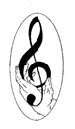  Music Boostersc/o . 01880APPLICATION FOR SCHOLARSHIPThe Wakefield Music Boosters, Inc. is awarding scholarships to this year’s 2016 graduates who have participated in the ’s Music and/or Performing Arts programs.The following criteria must be met in order to be eligible for a scholarship:A 2016 graduate of .Participation in the music and/or performing arts programs (attach resume).Attending a two or four-year college or university in the fall of 2016.Name:  ________________________________________   Student ID: ______________    Address: ________________________________________________________________	Parent/Guardian Name(s)___________________________________________________College/University:  _______________________________________________________Prepare a 500 word answer for each of the following questions: How has your participating in the performing arts impacted your life & school career?In what way do you plan on participating in performing arts and sharing your love of the performing arts in the future?Please fill out this application form and return it along with resume and essay to Mr. Bankert no later than Friday, April 1, 2016.